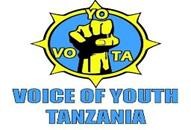 Annual Organization Implementation Report 2020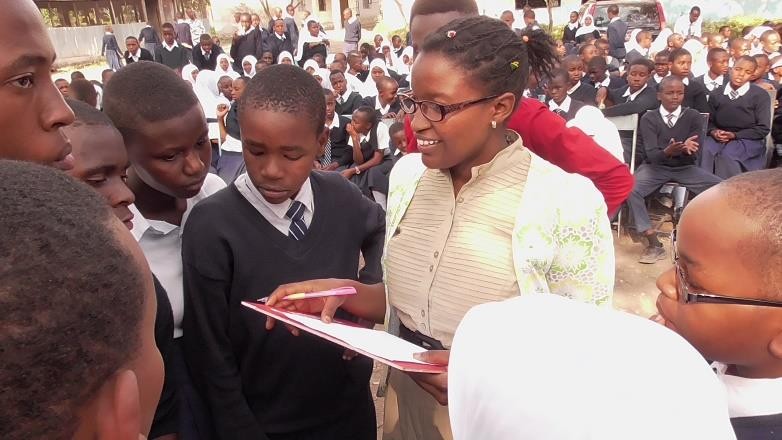 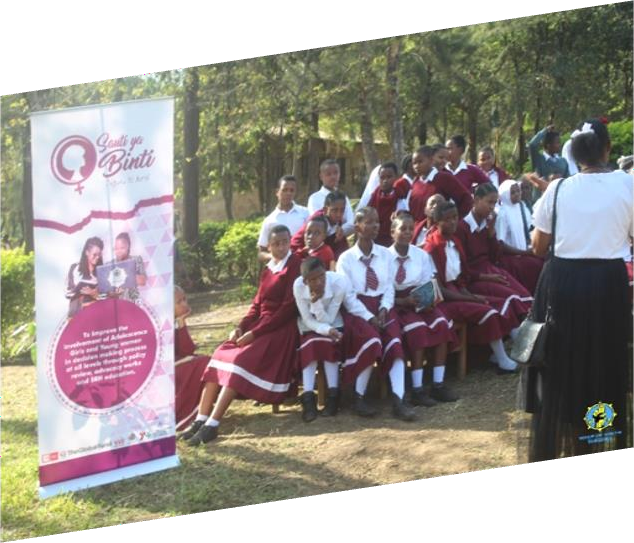 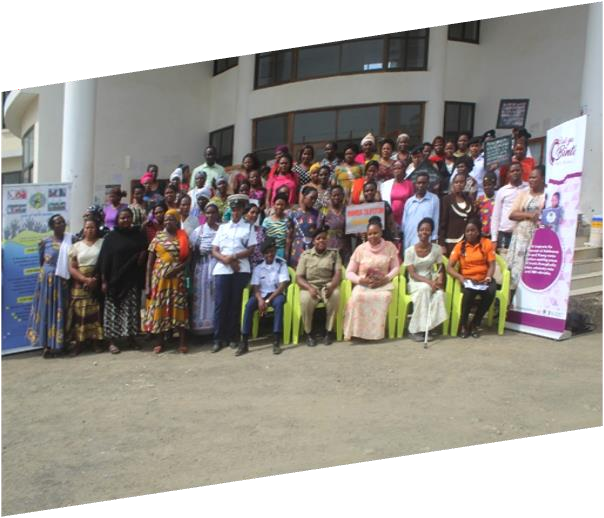 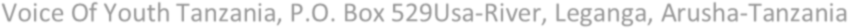 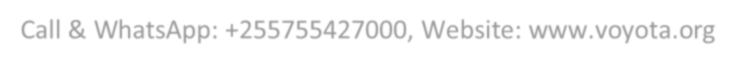 Table of ContentList of figuresFigure 1 Figure 2: Participants for the organizational strengthening training	4Figure 3: MHM to students at Kitefu and provision of Sanitary Pads	7Figure 4:Pannel Discussion on the Opportunities available for women	8Figure 5: Inspector Lydia the Policy Gender Desk Officer one of the presenters on GBV	9Figure 6: On the left is the Presentation on GBV and right Is Human right Day Participants	9Figure 7:Provision of PPE to district Medical officer	11Figure 8:Consultation interview	12Figure 9:Idoor Training and Preliminary Mapping	14Figure 10:Sanitation and Hygiene Social Media Advocacy Ambassadors	15AcknowledgementI would like to express my sincere gratitude to VOYOTA team members who have contributed greatly in the completion of the first half of year 2020.Their hardworking, commitment and endurance are the reasons why all these achievements have been meet. I would like to thank the board members for their encouragement and advices to carry on even when nothing was seemed to yield. To the government from village, ward, district and regional for their cooperation and all who in one way or another supported our initiatives. last but not list is to God almighty who always give us the strength to do everything.Executive summaryThis is a summary for the annual implementation status of the Voice of youth Tanzania programs for the year 2020. It includes the planned activities, implemented status, General achievements, Challenges encountered, Recommendations and way forward. It summarizes the activities implemented in the area of health Promotion, Environmental Conservation, Youth Economic empowerment and development and Civic engagement.In this year the activities implemented includes but not limited to training on accountability, Governance and proposal writing skills to the members of Arusha youth led organizations, Awareness creation and provision of protective materials on COVID-19 pandemic to the Meru Communities. VOYOTA also commemorated the menstrual hygiene day by providing education and sanitary pads to kitefu secondary school girls. On the international women day the event conducted brought together women from different parts of Arusha for sharing experience on how to take opportunities and use it.In building partnership for the year 2020 VOYOTA managed to build new alliances with life support for change, Tunaweza, Focus and Others Which are the Youth led organizations based in Arusha region.One of the biggest challenges faced in 2020 is the limited resources. The community needed more than what we could offer, they needed buckets and soaps more than masks and gloves. The old women and men asked for the buckets as they will not make them suffocate. These old men and women said if they have access to WASH it will help them clean their hands and also make sure those who visit their home wash hands in this way, they will stay safe. We also received requests from other wards and some came to our office as needed our support. Due to the limited fund, we could offer nothing more than education and reading materials.Another is Delay in the implementation of some programs, for example The Implementation of COVID-19 project took a bit longer as we did not get a permit at time. This is because the guideline was not well understood by both organization and the government officials. If this continues it might discourage donors to continue funding some programs as they might think its negligenceVOYOTA learned that there is power in partnership. In 2020, VOYOTA used its connection with other organization in the implementation of their activities for example “Mpende Man-year ajiamini” was conducted in collaboration with Mwanamke Imara Organization (MIO). VOYOTA also managed to conduct a tailor-made training on accountability, governance and proposal writing with a zero budget. The facilitators were from within our partnering organization and VOYOTA provided hall and projector.It can be concluded that; Although there was a lot of obstacles at the beginning of the year VOYOTA managed to implement something in all four thematic areas. The lessons learnt and challenges will be turned into opportunity in future so that more members of the community can benefit from our interventions.It is therefore recommended that; VOYOTA should continue to mobilize funds from various sources to provide more support to District Level communities, Region and at the National level. This includes membership fee, volunteer, grand and initiation of group projects which will be used for supporting the project activitiesCHAPTER ONEIntroductionThis is a summary for the annual implementation status of the Voice of youth Tanzania programs for the ear 2020. It includes the planned activities, implemented status, General achievements, Challenges encountered, Recommendations and way forward.About VOYOTAVoice of Youth Tanzania (VOYOTA) is the youth NGO legal registered under Ministry of Development, Gender and Children with the registration number 00NGO/RS/000297 that aims to raise youths’ awareness by sharing experiences and knowledge through a range of activities. VOYOTA started on 2012 as a street movement known as Talanta Mtaani (Movement for Street Notorious Talents) by the vibrant youths. The movement was initiated with a sole purpose of inspiring and motivating underserved youth to unlock their potentials. Through capacity building programs, youth were trained and empowered to utilize their talents for better. Due to its major impact, in July 2017, Talanta Mtaani was transformed from operating as a street movement to a full registered organization which is now known as “Voice of Youth Tanzania – VOYOTA”.Our Mission and visionOur mission is to support youth efforts from the grassroots to national level by promoting social welfare, conducting environmental protection campaigns, running youth development trainings and decision-making participation. A Tanzania society with unlimited possibilities and transformative opportunities for youth is our vision.Priority Areas of Intervention.VOYOTA has a wide range of activities of which the priority areas are as follows:Youth Development and Economic EmpowermentEnvironment Preservation (Planting Trees, and Awareness Campaigns)Youth Health Education Based on Sexual Reproductive Health and rightsCivic	Engagement	(Civic	education,	Leadership	Trainings,	Dialogues, Accountability and advocacy awareness.)Some Notable Success for Year 2020Organized and host a Proposal writing training to Young organization in ArushaOrganized and conducted financial management training for young organization in ArushaOrganized and hosted a Public Accountability Training to YouthsOrganized and conducted a Project on “Mpende Mfanye ajiaminiConducted an online dialogue on how Students can Protect themselves from COVID-19Conducted an online dialogue on budget allocation for YouthOrganized and Conducted Dialogue on Policy and Opportunities to YouthConducted a TUVUKE PAMOJA PROJECT-End COVID-19Implemented Sauti Ya Binti  project on improving Participation in Decision Making Processes where more than 1500 Adolescence Girls and Young women were reachedParticipated in the commemoration of some National and International Days (Africa Child day, World Child Day, International women days, Sixteen Days of activism, Nyerere day, AIDS/HIV day, Menstrual Hygiene Day etc.)Participated in the organization and running of the East Africa Youth Leadership Summit (Yule ad)Organized Conducted National Youth BarazaOrganized and conducted East Africa Youth ParliamentConducted radio talk show on Menstrual Hygiene DayOrganization of the reportThis report is organized in four chapters which includes Chapter one where the description of the organization and brief success in 2020. Chapter two Elaborate the Implementation status in 2020 per thematic areas. Chapter three lesson learnt in 2020.Chapter four details the challenges and how they were dealt with while chapter five is on Conclusion and recommendationCHAPTER TWO: Implementation per thematic AreasYouth Development and economic empowermentTraining on Report writingOn March 2020 VOYOTA organized a training to the youth organizations in Arusha which was conducted at Leganga involving 12 participants from 5 youth led organizations in Arusha.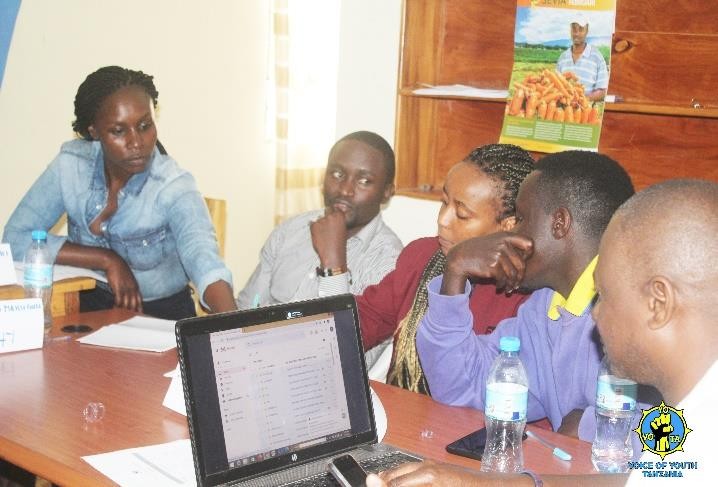 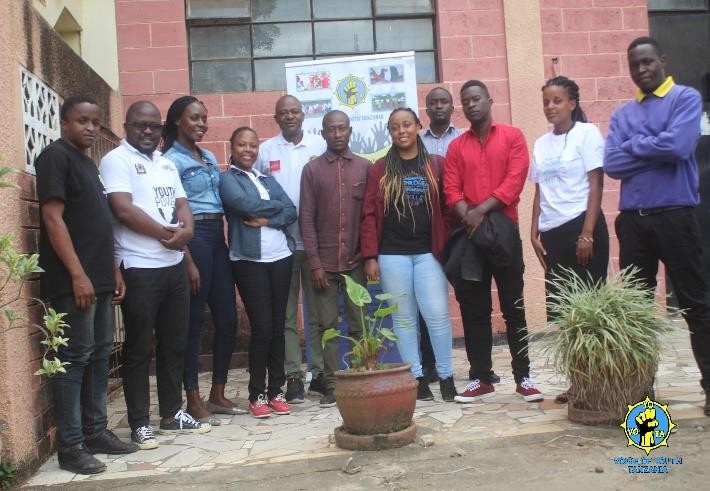 Figure 1 Figure 2: Participants for the organizational strengthening trainingThe aim was to improve the participant’s skills in project planning as it is a key towards implementation of profitable projects. It did not just focus on the proposals to send to donors but also economic projects which can help youth generate income for themselves and for their families.Support to Youth and women economic groups.In year 2020 VOYOTA Women groups “Jikwamue” 20 women trained on financial management, group registration and linked to the district loan where they managed to get three million.The same capacity building was conducted to Youth group called “Vifue groups”who also received four (4) Millions Tzs from the District fund.These two groups are the catalyst for others to take the opportunities available in the district and use it.Youth Dialogue on Policies and OpportunitiesVoice of Youth Tanzania in collaboration with V4Y conducted a Youth Dialogue on the opportunities and Policies. This gathering brought together 106 Youth Both Male and Female from Arumeru District i.e Arusha DC and Meru DC. The aim of this Dialogue was to explore the available opportunities in the Youth policies, women policies and in their respective wards. The main presenters were the Community Development officers, Researcher and Youth Development officer. It was an opportunity for the participants to get to know about the host organizations and the activities which they are doing.Most of Youth lack right and timely information about the opportunities availablewhy they usually miss them. Youth also despair easily due to a lot of bureaucracies when following up for loans or registration of their groups so there is a need for the government offices to be more Youth Friendly.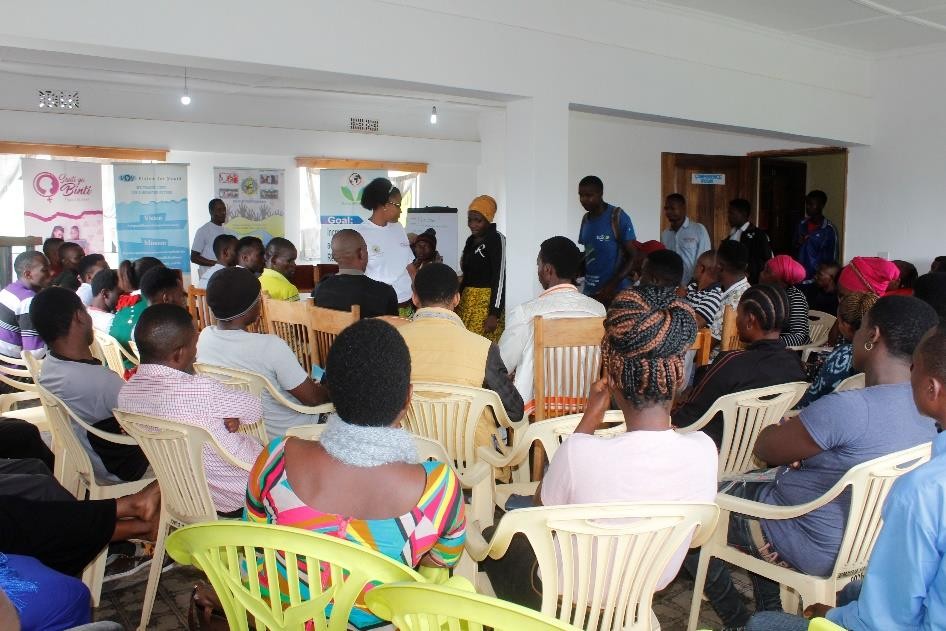 It was concluded that,There is a lot of opportunities for Youth in the policies but they do not access them due to ignoranceThe Dialogue opened up the ears and Eyes of the participants on how to access loans without facing any obstaclesIn agriculture you have a lot of opportunities but Youth are not ready to involve themselvesCivic EngagementPublic Accountability TrainingOn March 2020 VOYOTA organized and conducted a Public Accountability training to Youth led organizations. In this training Participated who were from 5 Organizations. The aim is to help youth understand their positions in the public expenditures tracking. And to start with they have to be accountable for what they are doing so that they can show others the right ways to pass.Participation in YouLead Summit 2020Voice of Youth Tanzania participated as partner in the preparation of the YouLead summit and East Africa Youth Legislative Assembly in 2020. This event brought together Youth from all eastern Africa countries for sharing on how to maintain peace in our region for bright future. It was also an opportunity for Tanzanian Youth to lean from their fellow on how to come up with innovative idea which can change their lives..Health Education Based on Sexual Reproductive Health and rightsClubs visits for trainingIn 2020 six(6) which are UNAMBWE, Good will, Ngongongare, Maunganui, Maruvango and Uraki secondary schools were reached . The aimi was to revive them through leadership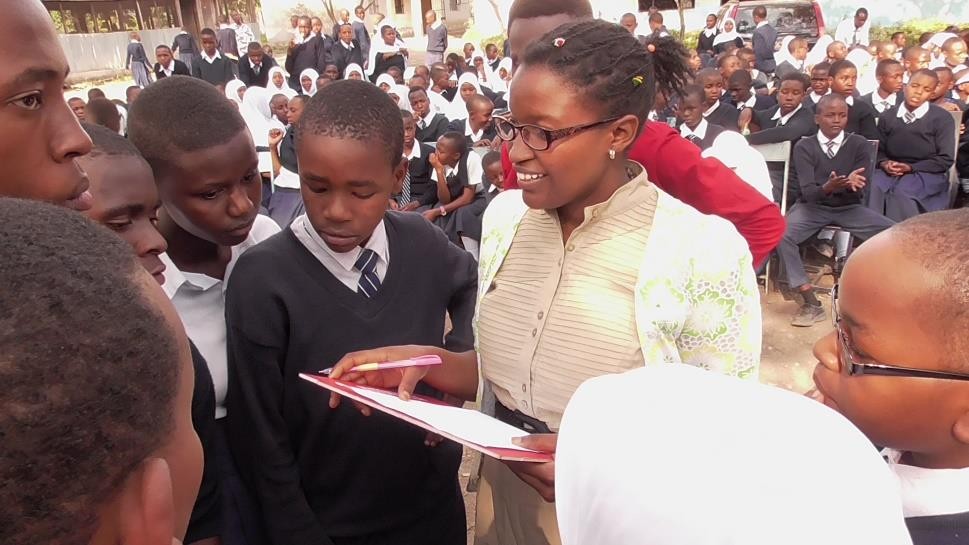 election and training on SRH and gender Based Violence. For Year 2020 a total of 780 students were reached.Mpende Mfanye ajiamini “Mentrual Hygiene Management campaign”MPENDE MFANYE AJIAMINI Campaign conducted by VOYOTA with the aiming to saving young women and school girls living in hard environment by providing reproductive health education, Menstrual Hygiene Managements and sanitary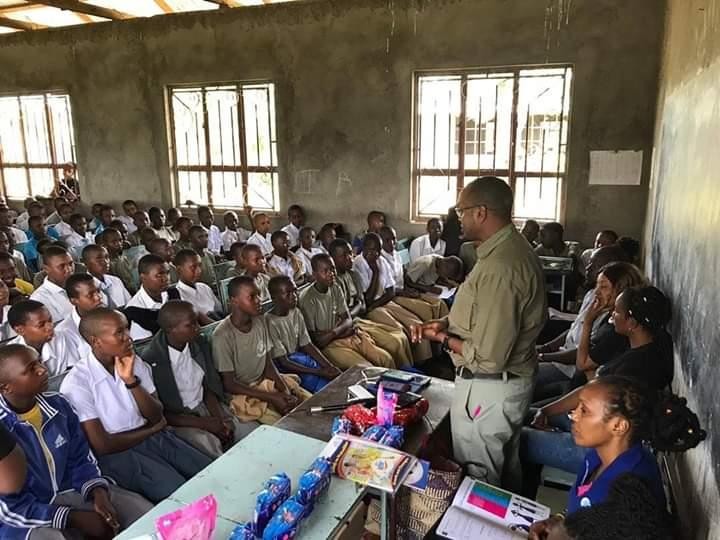 pads.The program started to be implemented at KITEFU and	Maruvango Secondary School where by School girls provided with reproductive health education and sanitary pads. In this event there was a (1) Provision ofreproductive health education to the girl students (2) Provision of menstrual hygiene management (MHM)education and (3) Handing over to more than 332 girls the re-usable sanitary pads.Women International DayVOYOTA in collaborated with Mwanamke Imara, radio5, LITTLE ARUSHA CREATION, and LIONESS MINISTRY  to  commemorate  the  day  of  International Women’s Day   by preparing   the event by the name   MWANAWAKE IMARA FORUM. The international theme was each for equal in additional to their theme me for her. The theme for 2020 international women’s day is each for equal. In Tanzania the Women’s Day was cerebrated nationally at Simiyu region.On this day there was presentations from various stakeholders including, SIDO Director on the opportunities available for women, Apostle Vincent Mkalla who presented on how women should behave for them to be respected, valued and listened to and Dr Monabani who is a big business man who motivated women to become successful through starting small business for them to become independent in their families. Also, we had exhibition side for women’s who are entrepreneurs to sell and showcase their products.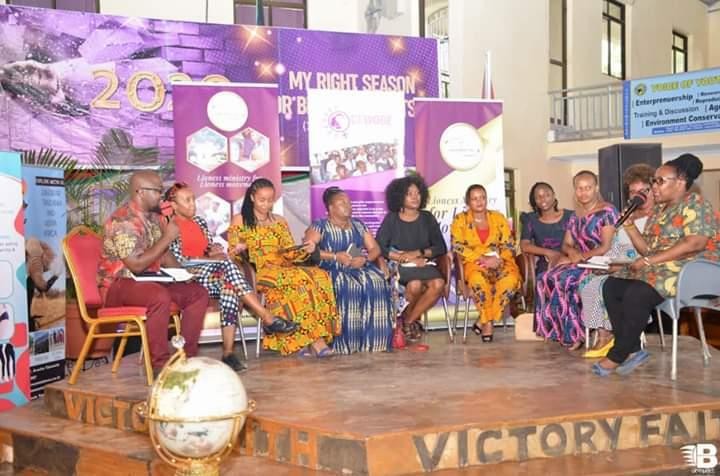 Figure 4:Pannel Discussion on the Opportunities available for womenLastly there was a panel discussion where        eightwomen       hadchance	topresent       theirsuccess    storiesabout their businessespecially the challenges faced and   how   theydealt with them. Generally, the event had big impact on the participants as it was a mindset oriented. It revealed that women have a lot of potentials to do great things what they need is a support to unlock their mindset.Improvement of AGYW in Decision Making ProcessesFor three months from September 2020 to December 2020 VOYOTA conducted a series of training to AGYW on equal participation in political space including policy reviews, peer educators training, nutritional improvement training and engagement of Social Media Influencers in the advocacy work. This project reached more than 1500 AGYW directly and indirectly. The result is improvedunderstanding of their rights hence more confidence and daring to make decision from family level to District level. Initially the project targeted only three wards of Imbaseni, Usa-River and Kikwe but at the end almost all the wards ofMeru DC were reached in one way or another.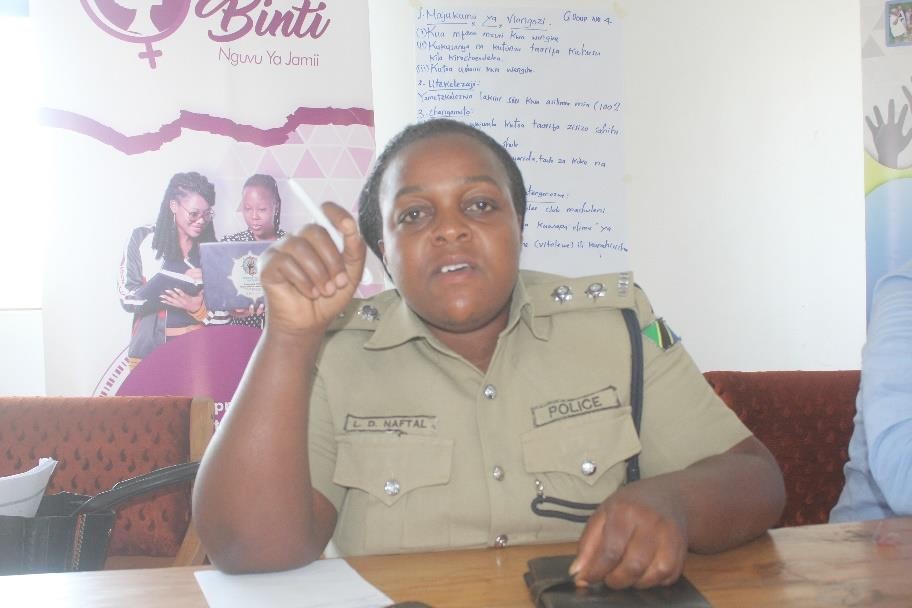 Together with the trainings and dialogues there was also a participation in the 16 days of activism where more than 100 women demonstrated by sending messages to the community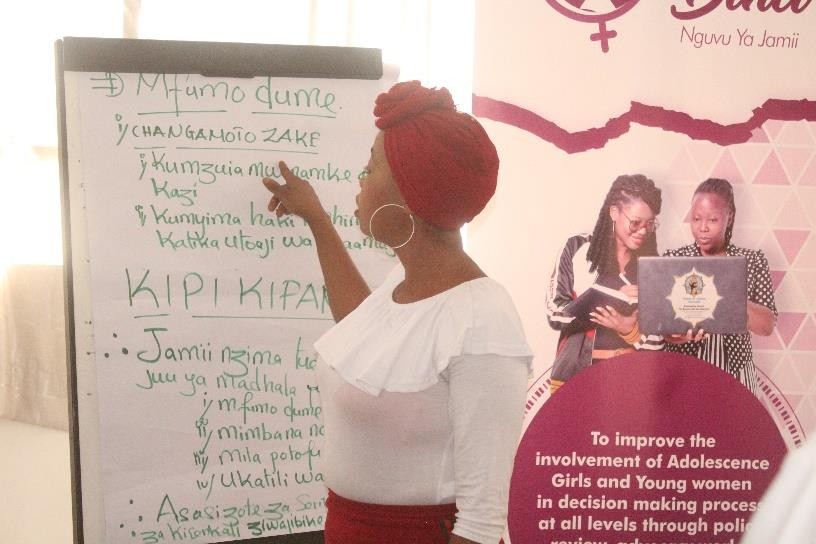 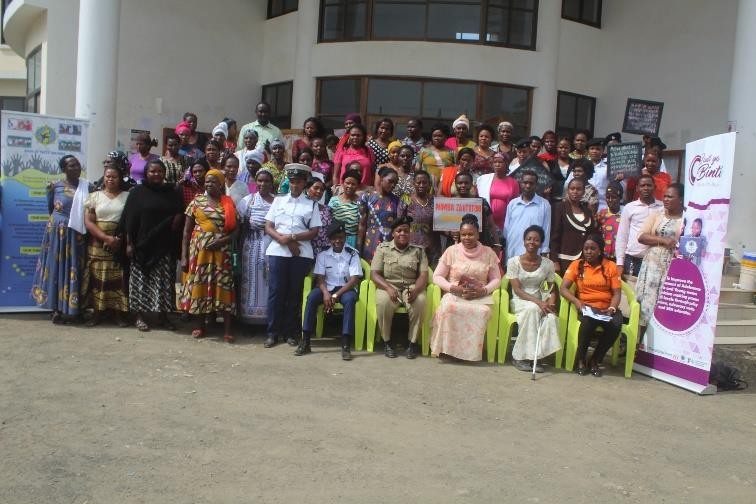 Figure 6: On the left is the Presentation on GBV and right Is Human right Day Participantson their rights. They also participated in the human rights training and discussion on the 10th of December 2020.Tuvuke Pamoja Project- END COVID-19From May 28 to June 25th VOYOTA implemented a project on Ending COVID which was funded by AHF. This project aimed at Awareness creation through PA system, Provision of reading Materials and Face to face presentation on COVID-19 Symptoms, Spread and Prevention. It also included Provision of PPES to the District Medical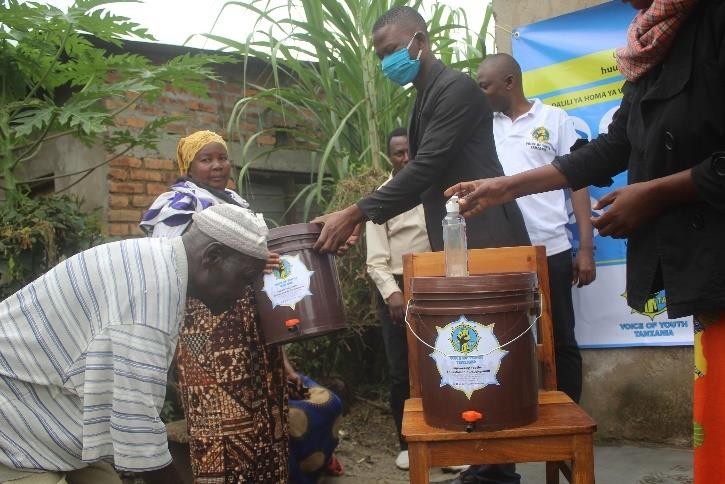 Officers, Provision of Sanitary Equipment’s to Public places, Schools, Groups and Most vulnerable families from Meru District.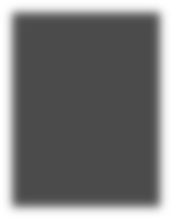 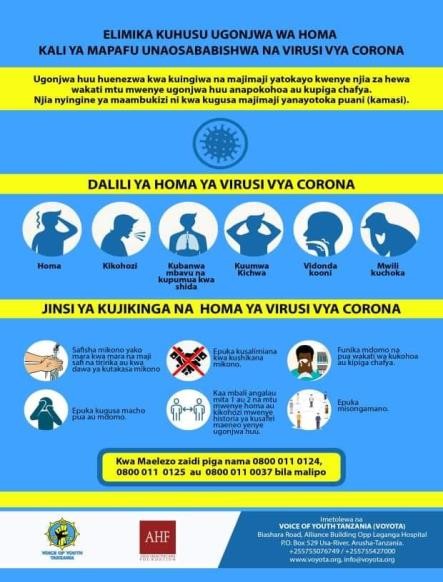 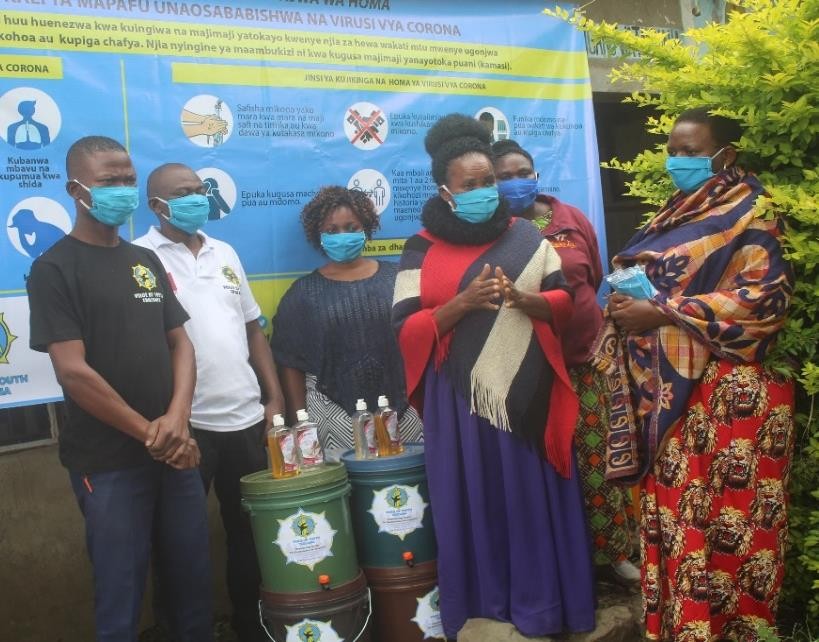 The results includeDirectly more than 1000 men and women were reached during provision of the materials. These people are the one who came to receive the materials or those who were passing by and joined the presentations. They also received brochures and posters with the message on COVID 19. Indirectly uncountable number was reached as the sound was going far. At the time this report was in preparation more than four big institutions had approached us to ask for the training materials and our present in some of their events.More than three hundred families received sanitizers, masks and Soaps. Few received washing buckets because we could not provide for everyone. They will benefit their use whenever they visit one of the institution or groups where they will be placed.Fifty-seven (57) Personal protective Equipment’s which includes the over coat, trousers, Shoes and gloves were given to the district medical officer who will distribute them to the health centers which are set apart for taking care of COVID 19 cases. The requirement for PPE is very big so it was to priorities the places of high risks first.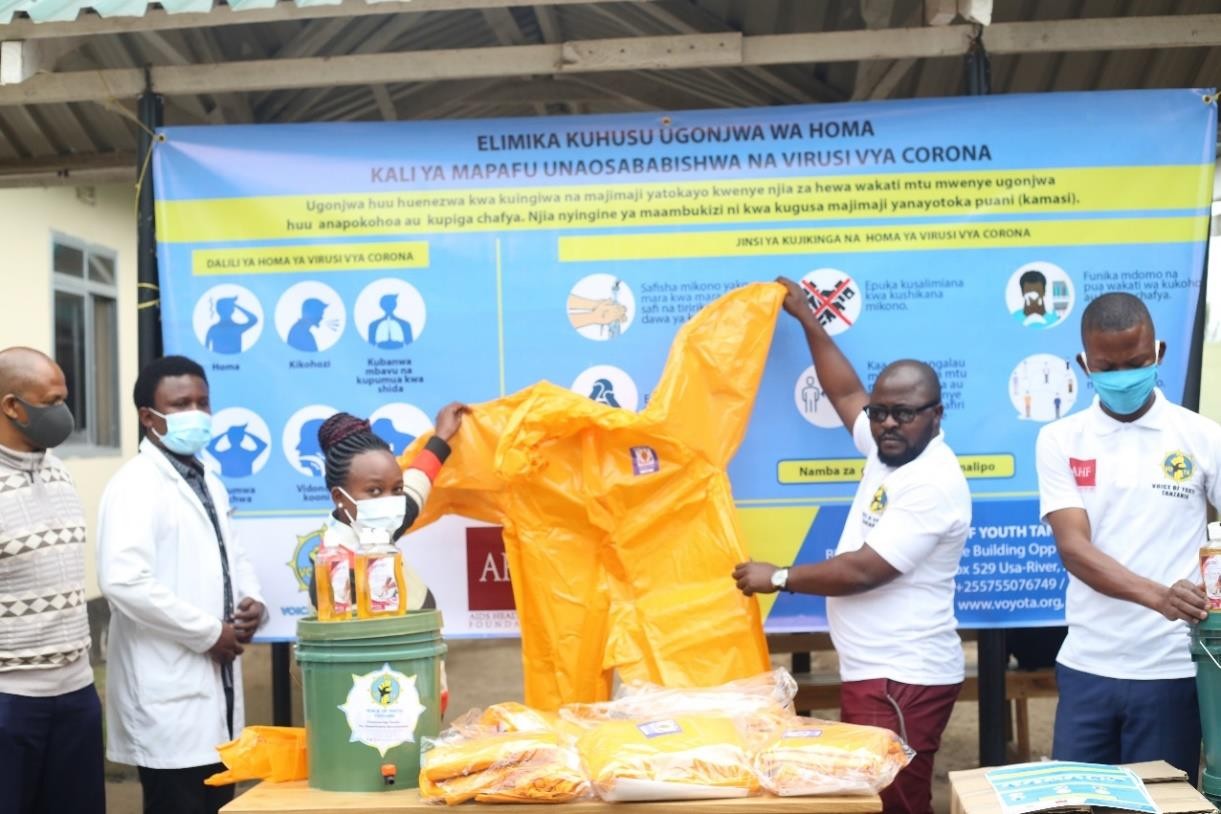 Figure 7:Provision of PPE to district Medical officerAmplification Of Youth Voice on Improvement of Sanitation and Hygiene ServicesVoice of Youth Tanzania with a support from WSSCC came up with a plan to engage youth in the improvement of sanitation and hygiene services in Dodomaregion. This is because Sanitation and hygiene are critical to health, survival, and development. Many countries are challenged in providing adequate sanitation for their entire populations, leaving people at risk for water, sanitation, and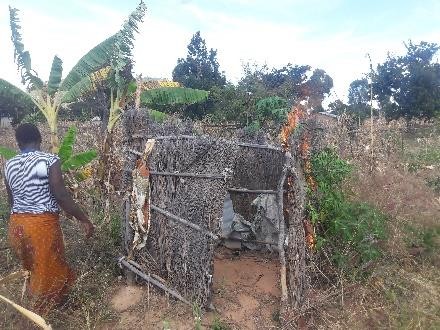 hygiene (WASH)-related diseases.The main objective was to enhance youth engagement in improving sanitations and hygiene (SH) services in Dodoma region. Specific objectives are toidentify the marginalized communities and needs towards sanitation and hygiene services (b) raise awareness among youth on SDG 6 with a special focus on target 6.2 which provides explicitly for sanitation and hygiene services and (c) engage youth in evidence-based policy advocacy and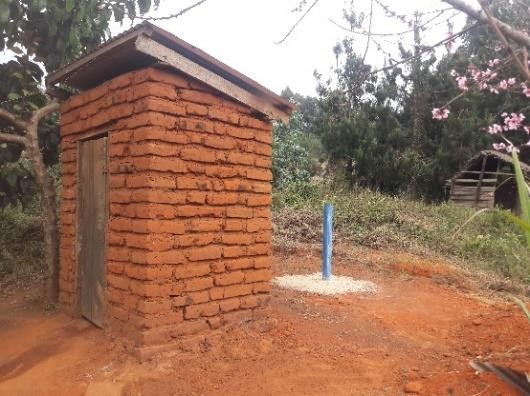 dialogue on increased budget allocation for sanitation and hygiene service.To archive this goals VOYOTA used International Youth Day as an entry point where identification of the Youth led organization was done. Its also in this meeting where the partners assisted VOYOTA to get youth from the marginalized communities who later attended the awareness creation seminar. On the international youth Day where a total of 84 Youth attended VOYOTA had a chance to share with them a topic on Sanitation and Hygiene and why should Youth engage in the improvement of SH Services.For two days consecutively 19 to 20 august 2020 VOYOTA conducted consultation meetings with the key stakeholders on Sanitation and Hygiene from Dodoma who together provided and overview of WASH situation in Dodoma and Proposed the follow- up steps to take for Youth to engage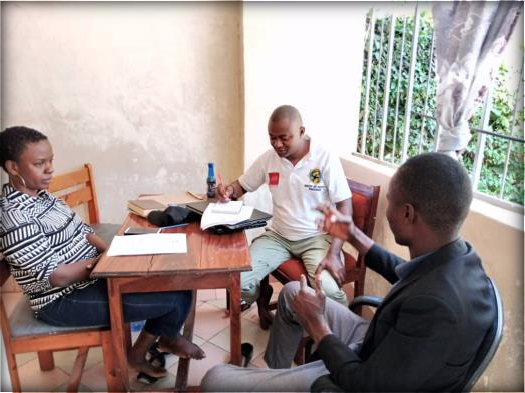 successfully in SH improvement in future. The proposed strategies includes: Assesment of what has been done to set up a benchmark, Youth Engagement in Improving Sanitation and Hygiene services and Government should strengthen her partnership with other stakeholders.On 21st August 2020 A Youth Seminar which involved 22 participants from Youth led organizations representing six (6) districts of Dodoma region was conducted. Well-structured presentation on sanitation and hygiene and Sustainable development goal number 6. After the presentation and in-depth discussion was done followed by groups work which ultimately arrived at development of Youth engagement plan.Some of the agreed steps to taken includes: -Designing social media advocacy messages and share them in their own platforms and others printed for distributed for non-social media communitiesCreation an advocacy ambassadors WhatsApp group for sharing education materials on SHInforming the respective authorities on their needs for improving the situation especially in enforcement of laws on Environment and Water management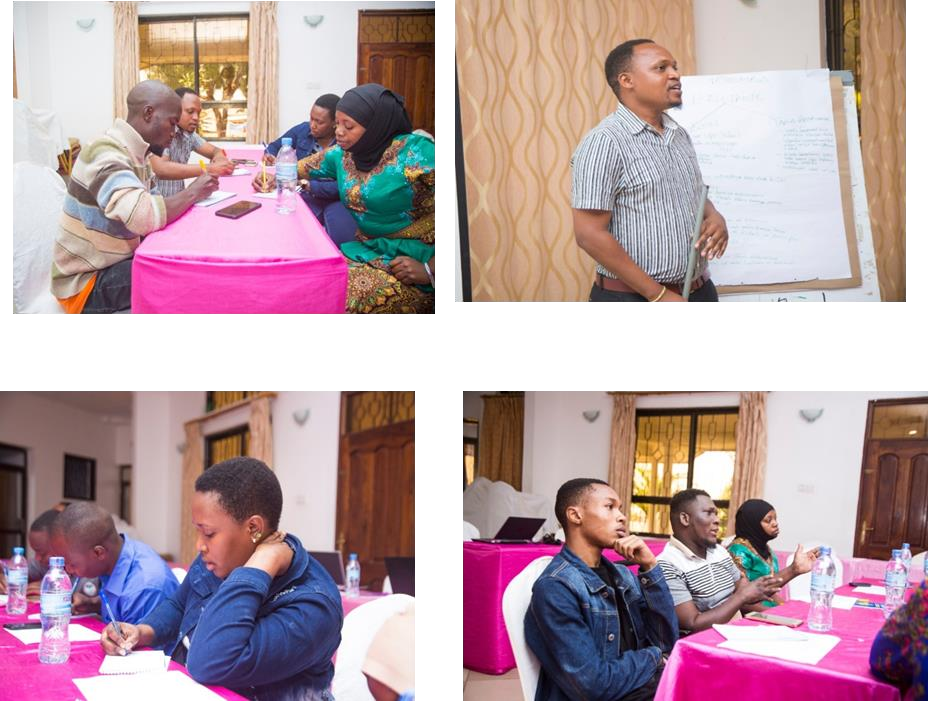 It can be concluded that,Identification of the marginalized communities and their needs in Sanitation and hygiene was successful done, this was the results of collaboration between VOYOTA, Plan International and Tuvuke wote organization.Through consultative meetings the Information provided was very helpful when doing presentation to youth. It is also a useful information for VOYOTA and other stakeholders as it is a baseline. Anyone can start from there.In the Awareness creation and Development of Youth Engagement plan is enough to say it was very successful. More than 130 Youth were reached directly in the training on Sanitization and Hygiene and Uncountable numbers reached through social media platforms. A youth Engagement plan developed have started to work out as sharing in the group formed is taking placeIt is also recommended that,For quick impact at the grassroot there is a need to conduct awareness meetings at the level of district. The situation analyses exercise could be more realistic if representation was from ward levels.Consultative meetings are good but not enough to get the right information as ODF may mean different depending on the criteria set by the respective organization. Meeting the real culprits makes more sense.Implementation of the developed plan to engage youth would be very effective if well-coordinated. It’s important that before sharing the message its proved that not under political basis or any personal interest but for the purpose of improving Sanitation and Hygiene services.Sanitation and hygiene education should be a daily activity so that the community gradually see the need to adoptThrough the online advocacy messages more that 15,000 people were reached in the period of four months using social Media platforms (WhatsApp, Tweeter, Instagram and Facebook)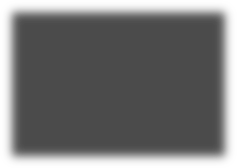 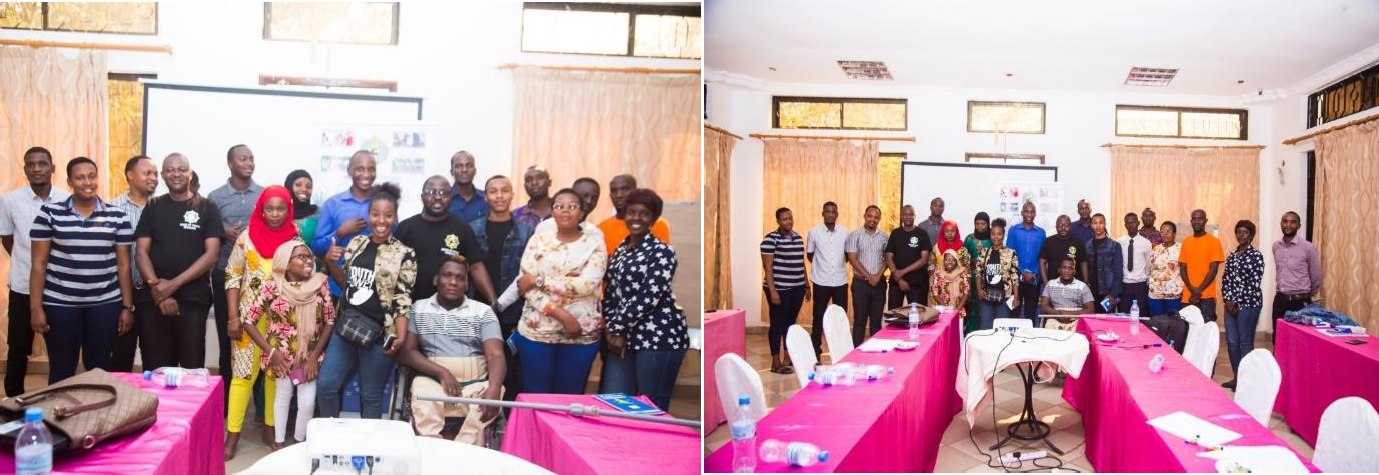 Environmental Preservation and PreservationParticipation in Arusha Conservation Agriculture ForumIn February 2020 two VOYOTA staff attended a forum on conservation agriculture where among other topics the Conservation Agriculture techniques for improving yield were presented and discussed.Training to Secondary School students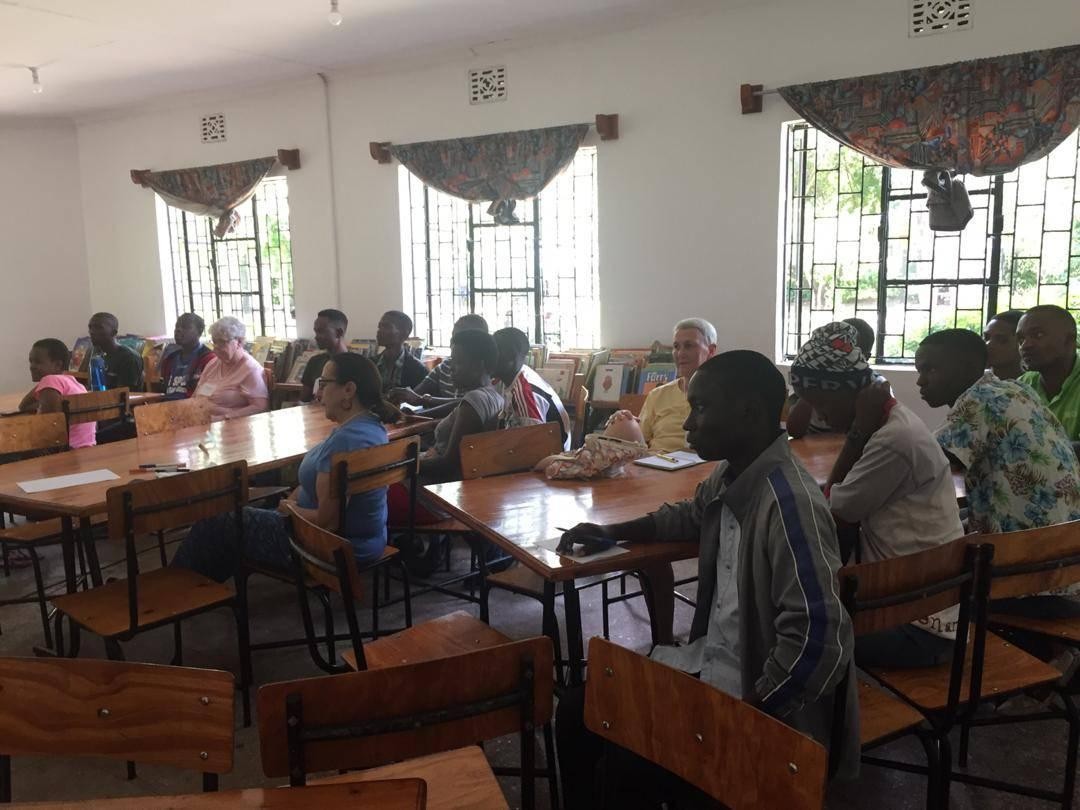 Launching of Tree planting campaignIn march 2020 VOYOTA team was invited to share experience on the back to green project whose aim is to engage Youth inEnvironmental preservation. The panelist included 8 American who are interested to support climate mitigation and adaptation initiatives especially Conservation agriculture and Students who were studying at free libraryVOYOTA participated on the Mwalimu Nyerere commemoration day by launching a campaign on tree planting at Kin’gori followed by presentation on the importance of Youth engagement in Environment preservation and how.-Youth re to love more on this planet than elders there for if they don’t conserve the environment, they will suffer longer on their consequences.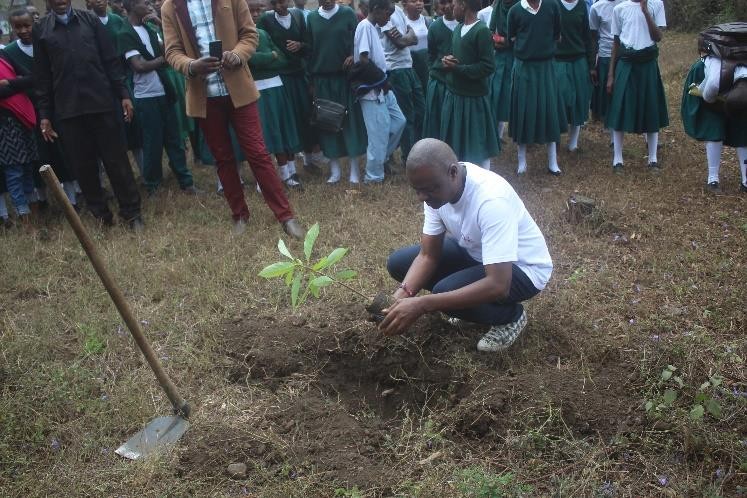 -The school clubs have established tree nurseries where different types of trees will be raised and transplanted to the school premises and to their homes.Other activities implementedChild of Africa DayOn 16th June 2020 Meru District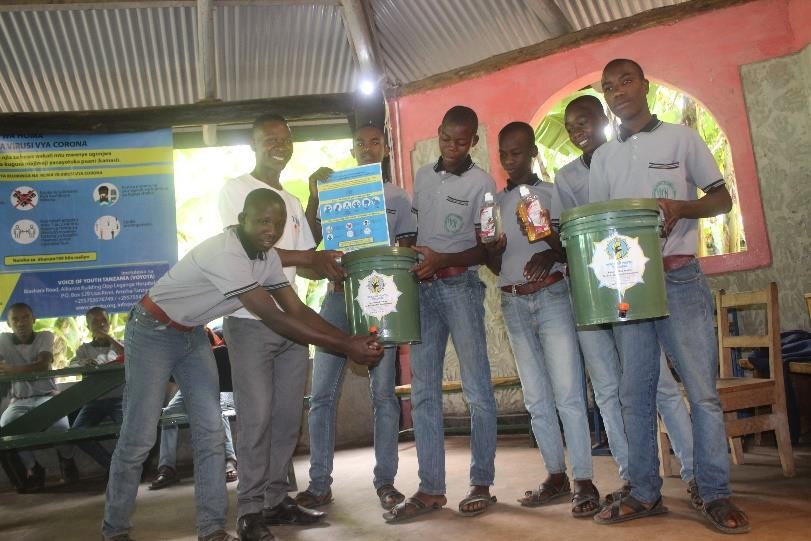 (VOYOTA) celebrated with children at Watoto Foundation at Meru District Arusha a Child of Africa Day. The methodology included Opening remarks andintroduction from the organizers, Entertainments, Children Dialogue and closing.AchievementsGenerally, the event was successfully as the aim was to raise awareness to children on their rights and how to defend and demand for them. It was also a chance for the organizing team to comfort and encourage children who had passed through difficult time to do not loose heart. They appreciated what happened and real it’s a memorable event.VOYOTA handed over sanitary materials for COVID -19 prevention which were two buckets of 20litres with a cork and two bottles of liquid soaps. At the same time a message on how to protect themselves from the corona virus was given.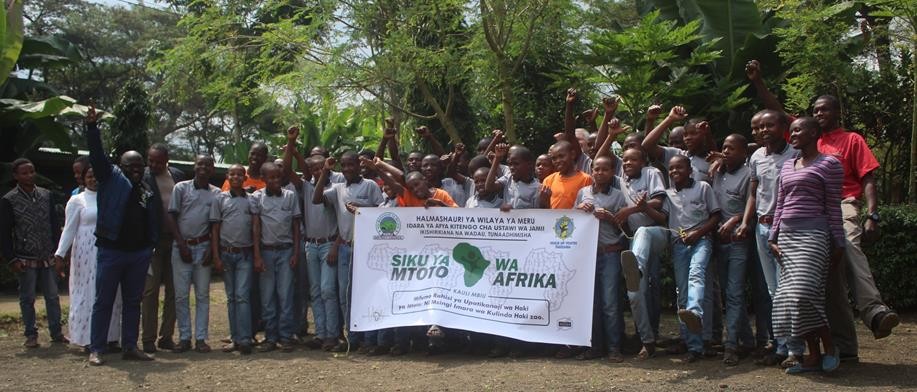 World Child Day Commemoration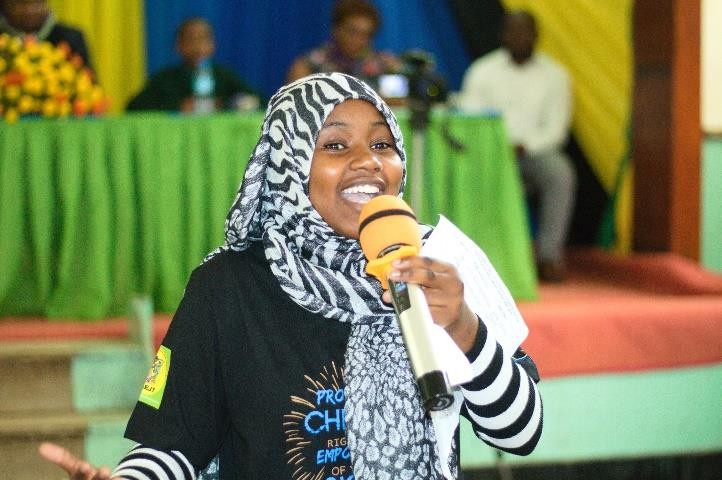 VOYOTA in collaboration with Regional Commissioner office Arusha, District Councils (Arusha and Meru DC) The non- government	organizations commemorated this day at Arusha Schools by organizing a Children dialogue which involved 300 children. The objectives were(a) to create awareness among children about their rights, (b) to understand the challenges facing them at schools, home and in the community and (c) to Send messages to the community on the needs to create a safe world for a child.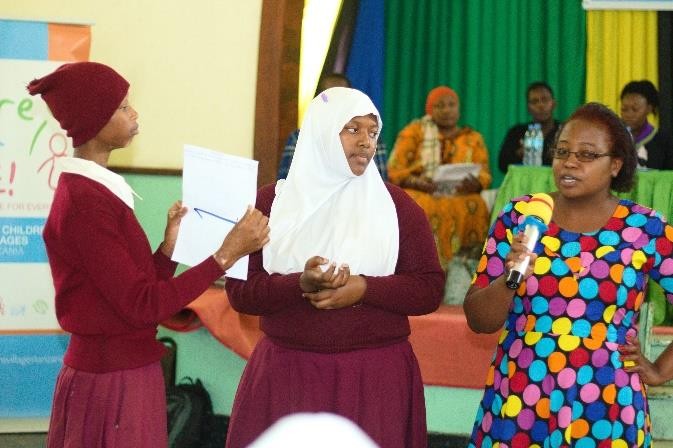 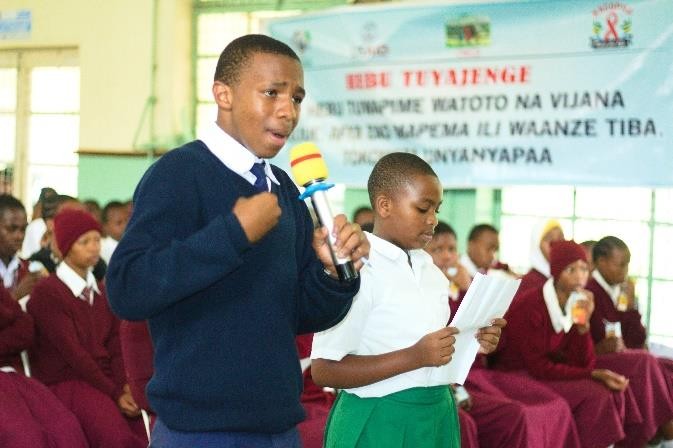 Generally, the event was successful as(a) Awareness on the rights and responsibilities of a child was successful done through dramas, songs, poems and presentations. During this event more than 300 children were directly reached; this number includes those who were invited and students from Arusha schools. Also, parents and guardians attended refreshed their understanding on need to create a Safe world for a child. (b) From the group dialogue and presentation, it is apparent that children still go through a lot of suffering as there are some forms of violence’s. (c) Messages on the Possibility of Having a safe world for a childwere successful sent to parents, guardian, teachers and all community at large. The cries of the children who presented were on the need ending all forms of violence’s against them for safer world.CHAPTER THREELessons learntThere is power in partnershipIn 2020, VOYOTA used its connection with other organization in the implementation of their activities for example “Mpende Man-year ajiamini” was conducted in collaboration with Mwanamke Imara Organization (MIO).We also managed to conduct a tailor-made training on accountability, governance and proposal writing with a zero budget. The facilitators were from within our partnering organization and VOYOTA provided hall and projector.Provided vs. community expectationsI t was planned to provide 100 buckets of 20 liters to the most vulnerable and underprivileged families, but during implementation it was discovered that it’s better to put these buckets at the places which are visited by many people so that they can bring impact to many. During the activity implementation it was realized that one bucket can serve more than 50 people in one day.Public Awareness vs. trainingPresentation through sound system while a car moving reached many people but it did not answer the questions in their minds. This was realized as we received a lot questions when the face-to-face presentation was made. The presentations that arrived to receive the materials were very inquisitive, they asked many questions which were answered by the health officers.Sanitation and hygiene Has more to do than just dealing with COVID 19We came to learn that the places where they abode with the call for washing hands all the time, they did not experience other dieses like cholera and diarrhea meaning that WASH is not only for COVID 19 but it’s something that needs to be done all the time even after the COVID 19.CHAPTER FOURChallenges encounteredDemand is higher than what we could offer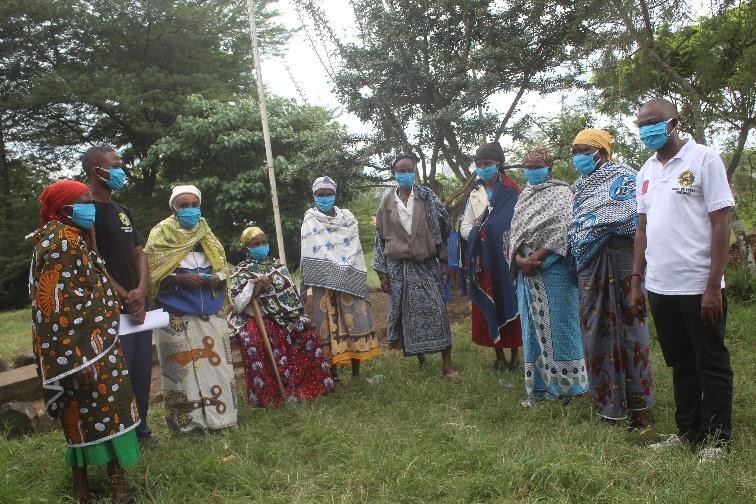 The community needed more than what we could offer, they needed buckets and soaps more than masks and gloves. The old women and men asked for the buckets as they will not make them suffocate. These old men and women said if they have access to WASH it will help themclean their hands and also make sure those who visit their home wash hands in this way they will stay safe. We also received requests from other wards and some came to our office as needed our support. Due to the limited fund, we could offer nothing more than education and reading materials.Also, in the schools where VOYOTA has female clubs there is a big demand of the sanitary pads which are re-usable. However current capacity is not allowing the organization to provide them. VOYOTA managed to provide only 330 Reusable sanitary pads for only two school from Marvango and Maji ya Chai ward in Meru District council.Delaying in the implementation of some programsImplementation of COVID-19 project took a bit longer as we did not get a permit at time. This is because the guideline was not well understood by both organization and the government officials. If this continues it might discourage donors to continue funding some programs as they might think its negligence.PPEs gave more confident to the health workersThe Meru district Medical officer Said VOYOTA was the first organization which supported them with such a big number of PPEs and added that the confident of our team has increased as they were operating in fear of contamination of corona virus. This is good news as there is a number of people with symptoms close to those of COVID 19 died due to delayed attendance by doctors because there were few doctors with PPEs.Big Turnover of StaffThe problem faced in 2020 is the big turnover of staff. Due to COVID 19 the team which was working for VOYOTA in 2019 reduced to two (2) people only as there was no operations and no funds to sustain them.CHAPTER FIVEConclusion and way forwardConclusionAlthough there was a lot of obstacles in the beginning of the year VOYOTA managed to implement the something in all four thematic areas. The lessons learnt and challenges will be turned into opportunity in future so that more members of the community can benefit from our interventions.Partnership is not only about money but also sharing knowledge and experience helps a lot in the timely implementation of the organization’s activities. Most of the big activities were the result of partnership with Government and other non- government organizations.Way forwardIn the coming years VOYOTA is planning to do the followingTo implement a “Sauti ya Binti Project” In three wardsVOYOTA is going to implement a project with the aim to improve the participation of Adolescence Girls and Young Women in decision making process including but not limited to Global Fund, Political seats etc.Mobilize fundsVOYOTA will continue to mobilize funds from various sources to provide more support to District Level communities, Region and at the National level. This includes membership fee, volunteer, grand and initiation of group projects which will be used for supporting the project activities. This will go hand in hand with capacity building to the staff on fundraising, Project implementation and evaluation.Monitoring and EvaluationVOYOTA will continue the follow-up how the given materials are being used and advice where necessary. During this course VOYOTA will document the results for sharing and reporting. To make it more official there will be a revision on the development of Five (5) years strategic plan and year plan.Councilincorroboration	withVoiceofYouth	Tanzania